 Adverse Drug Reaction 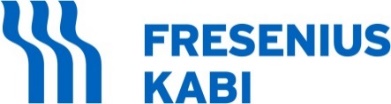  Report Form  Suspected causality with drug No.  1   2   3   4    5   Please tick at least one drug    In cases of serious Adverse Reactions, it may be helpful to attach doctor and/or hospital discharge letter. Fresenius Kabi India Pvt. Ltd.Fresenius Kabi India Pvt. Ltd.Fresenius Kabi India Pvt. Ltd.Email ID: fkipl.vigilance@fresenius-kabi.comEmail ID: fkipl.vigilance@fresenius-kabi.comEmail ID: fkipl.vigilance@fresenius-kabi.comEmail ID: fkipl.vigilance@fresenius-kabi.comEmail ID: fkipl.vigilance@fresenius-kabi.comMU India VigilanceNinth Floor, AP81, S No 83, North Main Road, Mundhwa, Pune 411036, Maharashtra, IndiaMU India VigilanceNinth Floor, AP81, S No 83, North Main Road, Mundhwa, Pune 411036, Maharashtra, IndiaMU India VigilanceNinth Floor, AP81, S No 83, North Main Road, Mundhwa, Pune 411036, Maharashtra, IndiaOffice Phone Number: +91 20 67649000Customer Care Number: +91 9158898288Office Phone Number: +91 20 67649000Customer Care Number: +91 9158898288Office Phone Number: +91 20 67649000Customer Care Number: +91 9158898288Office Phone Number: +91 20 67649000Customer Care Number: +91 9158898288Office Phone Number: +91 20 67649000Customer Care Number: +91 9158898288Patient DetailsPatient DetailsPatient DetailsAdverse eventAdverse eventAdverse eventAdverse eventAdverse eventInitialsInitialsInitialsDate of BirthAge/Age GroupGender F    M Pregnancy (week)Pregnancy (week) Weight Height  Height KG 	 cm 	 cm Start date:	Stop date:Start date:	Stop date:Start date:	Stop date:Start date:	Stop date: DurationDrugs (Trade name or active substance / dosage form/ Batch No.)Drugs (Trade name or active substance / dosage form/ Batch No.)ApplicationApplicationApplicationDosageDuration of Treatment Duration of Treatment Indication Drugs (Trade name or active substance / dosage form/ Batch No.)Drugs (Trade name or active substance / dosage form/ Batch No.)ApplicationApplicationApplicationDosageStartEndIndication 1122334455Medical History and other characteristics (e.g. underlying and concomitant diseases, other drugs, allergies, smoking, alcohol, liver-/renal deterioration Seriousness Criteria of Reaction  Death (autopsy:  yes    no)  Life threatening  Hospitalization or prolonged hospitalization Permanent injury or disability Important medical eventOutcome of Reaction Unknown Complete recovery  Recovered with sequelae Not yet recovered  RecoveringTreatment discontinued due to Adverse Reaction Yes    No    No dataImprovement after discontinuation Yes    No    No dataReappearance after re-challenge Yes    No    No dataRelevant Investigations and Laboratory Data (with date and normal range) Seriousness Criteria of Reaction  Death (autopsy:  yes    no)  Life threatening  Hospitalization or prolonged hospitalization Permanent injury or disability Important medical eventOutcome of Reaction Unknown Complete recovery  Recovered with sequelae Not yet recovered  RecoveringTreatment discontinued due to Adverse Reaction Yes    No    No dataImprovement after discontinuation Yes    No    No dataReappearance after re-challenge Yes    No    No dataMeasures and treatment of adverse reactionSeriousness Criteria of Reaction  Death (autopsy:  yes    no)  Life threatening  Hospitalization or prolonged hospitalization Permanent injury or disability Important medical eventOutcome of Reaction Unknown Complete recovery  Recovered with sequelae Not yet recovered  RecoveringTreatment discontinued due to Adverse Reaction Yes    No    No dataImprovement after discontinuation Yes    No    No dataReappearance after re-challenge Yes    No    No dataReporter’s Name:Date:Address / Institution:Phone number:Email:Signature: